Publicado en  el 31/07/2014 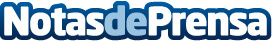 Indra impulsa su calidad a escala global con la certificación ISO 9001Indra, la multinacional de consultoría y tecnología nº1 en España y una de las principales de Europa y Latinoamérica, ha conseguido el certificado global ISO 9001 de gestión de calidad para sus actividades en Argentina, Chile, Eslovaquia, España, República Checa, Panamá, Portugal y Uruguay.Datos de contacto:IndraNota de prensa publicada en: https://www.notasdeprensa.es/indra-impulsa-su-calidad-a-escala-global-con_1 Categorias: E-Commerce Otros Servicios Consultoría http://www.notasdeprensa.es